Acta de Inicio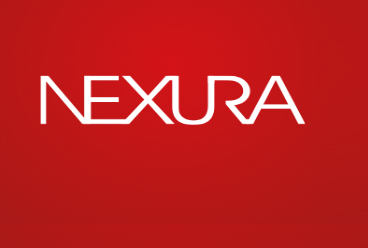 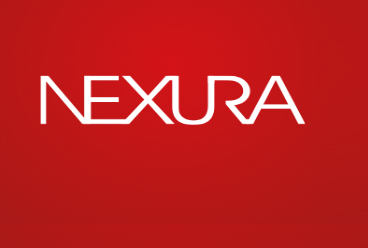 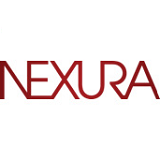 Acta de Inicio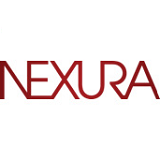 Acta de InicioActa de InicioActa de InicioActa de InicioActa de InicioActa de InicioActa de InicioActa de Inicio